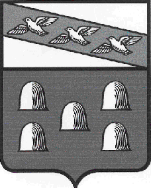 РОССИЙСКАЯ ФЕДЕРАЦИЯАДМИНИСТРАЦИЯ ГОРОДА ДМИТРИЕВА  КУРСКОЙ  ОБЛАСТИПОСТАНОВЛЕНИЕот 29.10.2020  № 250г. ДмитриевО проведении открытого аукциона по продаже права на заключение договора аренды земельного участкаРуководствуясь статьями 39.6, 39.11, 39.12, Земельного кодекса Российской Федерации, Уставом муниципального образования «Город Дмитриев» Курской области, Администрация города Дмитриева Курской области постановляет:1. Провести аукцион на право заключения договора аренды земельного участка из категории земель населенных пунктов с кадастровым номером 46:05:120122:362, площадью 30 кв.м., с видом разрешенного использования: хранение автотранспорта, размещение индивидуальных гаражей,  расположенного по адресу: РФ, Курская область, Дмитриевский район, г. Дмитриев, ул. Рабочая, д. 8/3,   в границах указанных в кадастровом паспорте земельного участка.2. Определить дату проведения аукциона   08 декабря 2020 года в 13:003. Утвердить текст извещения о проведении аукциона на право заключения договора аренды земельного участка согласно приложению №1 на 9-ти листах.4. Опубликовать не позднее 30 октября 2020 г. приложение №1 к настоящему постановлению в газете «Дмитриевский вестник» и официальном сайте муниципального образования «Город Дмитриев» Курской области и официальном сайте Российской Федерации в информационно-телекоммуникационной  сети «Интернет».5. Контроль за исполнением настоящего постановления оставляю за собой.6. Настоящее постановление вступает в силу со дня его подписания.Врио. главы города Дмитриева                                                С.Д. Солохин Исполнитель: О.В. Оленина                                                                                              Приложение № 1к постановлению администрациигорода Дмитриеваот 29.10.2020 №  250Извещение о проведении открытого аукциона по продаже права на заключение договора аренды земельного участкаАдминистрация города Дмитриева Курской области объявляет о проведении открытого аукциона по продаже права на заключение договора аренды земельного участка.Основанием для проведения аукциона является постановление администрации города Дмитриева от 29.10.2020 г. № 250  «О проведении открытого аукциона по продаже права на заключение договора аренды земельного участка».Организатор аукциона: Администрация города Дмитриева Курской области.Форма торгов: аукцион, открытый по форме подачи предложений о размере платы за право на заключение договора аренды земельного участка.Почтовый адрес (адрес места нахождения) организатора: 307500, РФ, Курская область, г. Дмитриев, ул. Ленина, 45. Адрес электронной почты: dmitriev4605@yandex.ru Номер контактного телефона: факса: (47150) 2-30-31Предмет аукционаПредметом аукциона является право на заключение договора аренды земельного участка из категории земель населенных пунктов с кадастровым номером 46:05:120122:362, площадью 30 кв.м., с видом разрешенного использования: хранение автотранспорта, размещение индивидуальных гаражей,  расположенного по адресу: РФ, Курская область, Дмитриевский район, г. Дмитриев, ул. Рабочая, д. 8/3,  в границах указанных в кадастровом паспорте земельного участка (далее – Участок).Срок договора аренды Участка: 3 (три)  года.                      Обременения и ограничения использования УчасткаИспользование Участка должно осуществляться с учетом существующих обременений и ограничений использования Участка. Предварительные технические условия для присоединения к электрическим сетям объекта капитального строительства на земельном участке с кадастровым номером 46:05:120122:362, являются приложением к договору технологического присоединения энергопринимающих устройств потребителей электрической энергии. Согласно п.9 Правил технологического присоединения энергопринимающих устройств потребителей электрической энергии, утвержденных Постановлением Правительства Российской Федерации от 27 декабря 2004г. N 861 (с изменениями и дополнениями), в заявке, направляемой заявителем, должны быть в зависимости от конкретных условий указаны следующие сведения: (в ред. Постановления Правительства РФ от 21.04.2009 N 334), информация о технологическом присоединении  предоставлена филиал ПАО «МРСК Центра» -Курскэнерго». Предварительное технологическое присоединение к сетям водоснабжения имеется (согласно предоставленной информации  МП «Водоканал» ).Предварительные технические условия для подключения газоснабжения: - подключение возможно от существующих газовых сетей филиала АО «Газпром газораспределение Курск» ;- предельная свободная мощность существующих сетей – 5 куб.м/ч;- плата за технологическое присоединение устанавливается исходя из определенного «Заявителем» объема газопотребления объектов капитального строительства, расстояния от границ Участка до сети газораспределения;- срок подключения объекта к сетям газораспределения определяется в зависимости от предварительных проектных решений (наличие переходов выполненных методом ННБ, необходимого часового расхода газа определенного Заявителем) и определяется при заключении договора о технологическом присоединении в соответствии с Постановлением Правительства РФ № 1314 от 30.12.2013,(согласно предоставленной информации  АО «газпром газораспределение Курск» ).Минимальные и (или) максимальные размеры земельных участков и допустимые  параметры разрешенного строительства предусмотрены правилами землепользования и застройки муниципального образования «город Дмитриев» Курской области, утвержденные решением Дмитриевской городской думы Курской области от 26.02.2014 г. № 25: Зона Ж-1. Минимальный размер земельного участка – не установлен; максимальный размер земельного участка – 1500 квадратных метров; отступ от красной линии до линии регулирования застройки при новом строительстве составляет - . В сложившейся застройке линию регулирования застройки допускается совмещать с красной линией; минимальное расстояние от границ участка до основного строения - 1 метр; хозяйственных и прочих строений - ; отдельно стоящего гаража - ; выгребной ямы, дворовой уборной, площадки для хранения ТБО, компостной ямы - .; максимальный процент застройки – 50%; максимальное количество этажей надземной части зданий, строений, сооружений на территории земельных участков – 8 этажей; максимальная высота от уровня земли: до верха плоской кровли - не более ; до конька скатной кровли - не более ; для всех вспомогательных строений высота от уровня земли до верха плоской кровли не более , до конька скатной кровли - не более .Место, дата и время проведения аукционаМесто проведения аукциона: РФ, Курская область, г. Дмитриев, ул. Ленина, 45.Дата и время начала проведения аукциона: 08.12.2020 в  13.00 часов по московскому времени. Прием заявок и иных необходимых для участия в аукционе документов осуществляется по рабочим дням с 8.00 до 12.00 и с 13.00 до 17.00 по московскому времени   с 30.10.2020 по 30.11.2020 по адресу: РФ, Курская область, г. Дмитриев, ул. Ленина, д.45. Определение участников аукциона будет произведено в 09.40 часов по московскому времени 01.12.2020  по адресу: РФ, Курская область, г. Дмитриев, ул. Ленина, д. 45, общий отдел.Решение об отказе в проведении аукциона может быть принято организатором аукциона не позднее 30.11.2020. Дата, время и порядок осмотра Участка на местностиОсмотр Участка на местности будет проводиться 12.11.2020  по предварительному письменному заявлению. Место сбора заинтересованных лиц: РФ, Курская область, г. Дмитриев, ул. Ленина, д. 45, общий отдел в 09 часов 30 минут по московскому времени.Условия проведения аукциона          Начальная цена предмета аукциона: 178 (Сто семьдесят восемь ) рублей 90 копеек.Величина повышения начальной цены предмета аукциона («шаг аукциона») – 3% от начальной цены предмета аукциона: 5 ( пять ) рублей 37 копеек.Размер задатка для участия в аукционе составляет 100 % от начальной цены предмета аукциона: 178 (Сто семьдесят восемь ) рублей 90 копеек.Задаток вносится заявителем по 30.11.2020 включительно путем перечисления денежных средств по следующим реквизитам:  УФК по Курской области (Администрация города Дмитриева Курской области) л/с 05443006970р/с 40302810938073000153 в Отделении КурскаИНН 4605004054БИК 043807001/ КПП 460501001ОКТМО 38608101КБК 00000000000000000180УИН 0К участию в аукционе допускаются лица, своевременно представившие следующие документы:1) заявку на участие в аукционе с указанием реквизитов счета для возврата задатка (в 2-х экземплярах);2) копию документа, удостоверяющего личность (для физических лиц);3) документы, подтверждающие внесение задатка;4) нотариально заверенные копии учредительных документов и свидетельства о государственной регистрации юридического лица, а также выписку из решения уполномоченного органа юридического лица о совершении сделки (если это необходимо в соответствии с учредительными документами претендента и законодательством государства, в котором зарегистрирован претендент);5) копию доверенности, в случае подачи заявки представителем претендента.Документом, подтверждающим поступление задатка на счет организатора торгов, является выписка с его счета.Одно лицо имеет право подать только одну заявку на участие в аукционе.Заявки, поступившие после истечения срока приема заявок, указанного в извещении, либо представленные без необходимых документов, либо поданные лицом, не уполномоченным претендентом на осуществление таких действий, не принимаются.Заявитель имеет право отозвать принятую организатором аукциона заявку до дня окончания срока приема заявок, уведомив об этом в письменной форме организатора аукциона. Внесенный задаток возвращается заявителю в течение трех дней со дня регистрации отзыва заявки. В случае отзыва заявки заявителем позднее дня окончания срока приема заявок задаток возвращается в порядке, установленном для участников аукциона.Возвращение задатка лицам, участвовавшим, но не победившим в аукционе, производится в течение 3-х банковских дней со дня проведения аукциона. Задаток, внесенный победителем аукциона, зачисляется в счет платы за право на заключение договора аренды земельного участка.Победителем аукциона признается участник торгов, предложивший в ходе аукциона наибольший размер платы за право на заключение договора аренды земельного участка.Результаты аукциона оформляются протоколом, который подписывается организатором торгов и победителем аукциона в день его проведения.Информация о результатах аукциона опубликовывается организатором аукциона в  газете «Дмитриевский вестник», а также размещается на официальном сайте администрации города Дмитриева и на сайте www.torgi.gov.ru.Победитель аукциона обязан заключить договор аренды земельного участка не позднее 10 дней со дня подписания протокола.В случае если аукцион признан несостоявшимся по причине участия в нем менее двух участников, единственный участник такого аукциона вправе заключить договор аренды земельного участка по начальной цене аукциона.Условия изменения размера арендной платы.Размер годовой арендной платы за Участок определяется по результатам аукциона. В случае заключения договора аренды земельного участка с лицом, подавшим единственную заявку на участие в аукционе на право заключения договора аренды земельного участка, с заявителем, признанным единственным участником аукциона, либо с единственным принявшим участие в аукционе его участником размер ежегодной арендной платы определяется в размере начальной цены предмета аукциона. Арендная плата ежегодно, но не ранее чем через год после заключения договора аренды земельного участка, изменяется в одностороннем порядке арендодателем на размер уровня инфляции, установленного в федеральном законе о федеральном бюджете на очередной финансовый год и плановый период, который применяется ежегодно по состоянию на начало очередного финансового года, начиная с года, следующего за годом, в котором заключен указанный договор аренды земельного участка.Порядок проведения аукционаАукцион ведет аукционист.Аукцион начинается с оглашения аукционистом наименования, основных характеристик и начальной цены права на заключение договора аренды земельного участка, «шага аукциона» и порядка проведения аукциона.«Шаг аукциона» устанавливается в размере 3 процентов начальной цены предмета аукциона и не изменяется в течение всего аукциона.Участникам аукциона выдаются пронумерованные билеты, которые они поднимают после оглашения аукционистом начальной цены права на заключение договора аренды земельного участка и каждой очередной цены, в случае если готовы заключить договор аренды земельного участка в соответствии с этой ценой.Каждую последующую цену аукционист назначает путем увеличения текущей цены на «шаг аукциона». После объявления очередной цены права на заключение договора аукционист называет номер билета участника аукциона, который первым поднял билет, и указывает на этого участника. Затем аукционист объявляет следующую цену в соответствии с «шагом аукциона».При отсутствии участников аукциона, готовых купить право на заключение договора аренды земельного участка в соответствии с названной аукционистом ценой, аукционист повторяет эту цену 3 раза. Если после троекратного объявления очередной цены ни один из участников аукциона не поднял билет, аукцион завершается.Победителем аукциона признается участник аукциона, предложивший наибольшую цену за право на заключение договора аренды земельного участка.По завершении аукциона аукционист объявляет о продаже права на заключение договора аренды земельного участка, называет его цену и номер билета победителя аукциона.Условия допуска лиц к участию в аукционе, порядок и сроки отзыва заявки, порядок проведения аукциона, условия признания аукциона несостоявшимся, а также иные, не урегулированные настоящей документацией положения, регулируются Земельным Кодексом РФ.Предоставление аукционной документации, дополнительных сведений об Участке и условиях аукциона осуществляется по адресу: 307500, Курская область, г. Дмитриев, ул. Ленина, д. 45, общий отдел. Телефон: (47150) 2-24-05.Приложения:1. Форма заявки на участие в открытом аукционе по продаже права на заключение договора аренды земельного участка.2. Проект договора аренды земельного участка.                                                                 В комиссию по проведению открытого аукциона_________________________________________ Наименование претендента (для юридического лица – полное наименование, _____________________________________________________________________________________________________________________________________юридический и почтовый адреса, телефон, ФИО  руководителя, ИНН, __________________________________________ сведения о государственной регистрации; для физического лица – ФИО, __________________________________________________________________адрес проживания, паспортные данные (серия, номер, когда и кем выдан,                                                                  ____________________________________________телефон)Заявка на участие в открытом аукционе по продаже права на заключение договора аренды земельного участка	Ознакомившись с документацией об аукционе по продаже права на заключение договора аренды земельного участка, заявляю о намерении участвовать в аукционе по продаже права на заключение договора аренды земельного участка из категории земель населенных пунктов с кадастровым 46:05:120122:362, площадью 30 кв.м., с видом разрешенного использования: хранение автотранспорта, размещение индивидуальных гаражей,  расположенного по адресу: РФ, Курская область, Дмитриевский район, г. Дмитриев, ул. Рабочая, д. 8/3, в границах указанных в кадастровом паспорте земельного участка (далее – Участок). В случае признания победителем аукциона другого лица, задаток прошу вернуть  по    следующим реквизитам: расчетный (лицевой) счет №  ______________________________________________________________________________________________________________________________корр. счет № _______________________________, БИК _____________________________,ИНН (банка) ________________________,   КПП  (банка) ______________________Опись прилагаемых документов:1. ___________________________________________________________________________;2. ___________________________________________________________________________;3. ___________________________________________________________________________.Дата «___» _______________ 2020 г.Подпись претендента(его полномочного представителя) ____________________/__________________________/Заявка с прилагаемыми документами принята секретарем комиссии«____» ____________ 20____ г. в ____ часов ____ минут за № ________.  Секретарь комиссии   ___________________________                                                                     ПРОЕКТ                                                                     ДОГОВОР №                                                        аренды земельного участка     Курская обл., г. Дмитриев                                                              2020 года                                 Администрация города Дмитриева Курской области, ИНН 4605004054, КПП 460501001, ОГРН 1024601216672, действующая от имени и в интересах муниципального образования «Город Дмитриев» Курской области, в лице Главы города Дмитриева Рябыкина Алексея Васильевича, действующего на основании Устава, именуемая в дальнейшем «Арендодатель», и  , именуемый  в дальнейшем «Арендатор», с другой стороны, и именуемые в дальнейшем «Стороны», на основании протокола №   от 2020 года,  заключили настоящий договор (далее – Договор) о нижеследующем:Предмет Договора1.1. Арендодатель предоставляет, а Арендатор принимает в аренду земельный участок из категории земель населенных пунктов с кадастровым номером 46:05:120122:362, площадью 30 кв.м., с видом разрешенного использования: хранение автотранспорта, размещение индивидуальных гаражей,  расположенного по адресу: РФ, Курская область, Дмитриевский район, г. Дмитриев, ул. Рабочая, д. 8/3, в границах указанных в кадастровом паспорте земельного участка (далее – Участок).1.2. Стороны установили, что настоящий договор является одновременно актом приема-передачи земельного участка.Срок Договора2.1 Срок аренды Участка составляет 3 года.2.2. Договор вступает в силу с момента его государственной регистрации в установленном законом порядке.2.3. Окончание срока Договора влечет прекращение обязательств Сторон по Договору.                                    3.  Размер  и условия внесения арендной платы3.1.   Арендатор уплачивает в соответствии с условиями Договора годовую арендную плату за пользование  земельным участком.3.2.   Размер годовой арендной платы, согласно Протокола №  от .2020 года составляет  () рублей  копейки.3.3.   Размер арендной платы за весь период действия настоящего договора составляет  () рубля копеек.Размер периодического платежа, подлежащего внесению Арендатором в сроки, указанные в п. 3.4. настоящего договора, составляет, исходя из  расчета: / 4 =  руб.3.4. Арендная плата вносится в течение срока действия Договора  периодическими платежами не позднее 10 числа каждого квартала, путем перечисления на счет УФК по Курской области (Администрация города Дмитриева Курской области), л/с 04443006970ИНН:	4605004054 / КПП:	460501001№ счета: 40101810445250010003 в Отделении Курска БИК: 	043807001, ОКТМО платежа:  38608101КБК:	  001 1 11 05013 13 0000 120 арендная плата за земельные участки по Договору аренды №; УИН-0.3.5. Арендная плата начисляется с начала  срока аренды  Участка, указанного  согласно п.2.1. настоящего Договора. Подтверждением исполнения обязательства по внесению арендной платы являются  копии квитанций об оплате.3.6. Размер арендной платы изменяется в связи с принятием актов федерального законодательства, нормативно-правовых актов федерального законодательства, законодательства субъекта РФ, нормативно-правовых актов органов местного самоуправления. Арендодатель вправе в одностороннем порядке пересматривать размер арендной платы при утверждении новой базовой арендной  ставки  и  (или) методики расчета арендной платы, а так же при изменении индекса инфляции, но не  чаще одного раза в год.3.7. Размер арендной платы пересматривается в случае перевода Участка из одной категории земель в другую или изменения разрешенного использования Участка в соответствии с требованиями  законодательства Российской Федерации.Права и обязанности Сторон4.1.     Арендодатель имеет право:4.1.1. В одностороннем порядке отказаться от исполнения Договора при использовании Участка не по целевому назначению, а также при использовании способами, приводящими к его порче, при не внесении арендной платы более чем за 2 срока и нарушения других существенных условий Договора;4.1.2. На беспрепятственный доступ на территорию арендуемого Участка с целью его осмотра на предмет соблюдения условий Договора.4.1.3. На возмещение убытков, причиненных ухудшением качества Участка и экологической обстановки в результате хозяйственной деятельности Арендатора, а также по иным основаниям, предусмотренным законодательством Российской Федерации.4.2.    Арендодатель обязан:4.2.1. Выполнять в полном объеме все условия Договора.4.2.2. Письменно в тридцатидневный срок уведомить Арендатора об изменении номеров счетов для перечисления арендной платы, указанных в п. 3.4 договора.4.2.3. Своевременно производить перерасчет арендной платы в соответствии с п. 3.6. Договора.4.3.    Арендатор имеет право:4.3.1. Использовать Участок на условиях, установленных Договором.4.3.2. С согласия Арендодателя сдавать Участок в субаренду.4.4.    Арендатор обязан:4.4.1. Выполнять в полном объеме все условия Договора.4.4.2. Использовать Участок в соответствии с целевым назначением и разрешенным использованием.4.4.3.  Уплачивать в размере и на условиях, установленных Договором, арендную плату и предоставлять Арендодателю документы, подтверждающие уплату суммы предусмотренной п.3.1. настоящего Договора. 4.4.4. Обеспечить Арендодателю (его законным представителям),  доступ на Участок по их требованию.4.4.5. Письменно сообщить Арендодателю не позднее, чем за 3 (три) месяца о предстоящем освобождении Участка, как в связи с окончанием срока действия Договора, так и при досрочном его освобождении.4.4.6. Не допускать действий, приводящих к ухудшению экологической обстановки на арендуемом Участке и прилегающих к нему территориях, заключить договор на вывоз мусора. Выполнять работы по благоустройству территории гаража в зоне жилой застройки на площади в радиусе 10 метров.4.4.7. Письменно в десятидневный срок уведомить Арендодателя об изменении своих реквизитов.4.5. Арендатор не имеет преимущественного права на заключение на новый срок договора аренды земельного участка без проведения торгов, за исключением случаев, предусмотренных земельным законодательством.4.6. Арендодатель и Арендатор имеют иные права и несут иные обязанности, установленные законодательством Российской Федерации.5.  Ответственность Сторон5.1. За нарушение условий Договора Стороны несут ответственность, предусмотренную законодательством Российской Федерации.5.2. В случае уклонения одной из них от заключения настоящего  Договора  другая сторона  вправе  обратиться в суд  с требованиями  о понуждении заключить договор, а так же о возмещении убытков, причиненных  уклонением от его заключения.5.3. За нарушение срока внесения арендной платы по Договору, Арендатор выплачивает Арендодателю пени из расчета 0,05% от размера невнесенной арендной платы за каждый календарный день просрочки. Пени перечисляются в порядке, предусмотренном п. 3.4 Договора.5.4. Ответственность Сторон за нарушение обязательств по Договору, вызванных действием обстоятельств непреодолимой силы, регулируется законодательством Российской Федерации.Изменение, расторжение и прекращение Договора6.1. Все изменения и (или) дополнения к Договору оформляются Сторонами в соответствии с нормами действующего законодательства. 6.2. Договор может быть расторгнут по требованию Арендодателя, по решению суда на основании и в порядке, установленном гражданским законодательством, а также в случаях, указанных в пункте 4.1.1.6.3. При прекращении Договора Арендатор обязан вернуть Арендодателю Участок в надлежащем состоянии.7.  Рассмотрение и урегулирование споров7.1. Все споры между Сторонами, возникающие по Договору, разрешаются в соответствии с законодательством Российской Федерации.8.  Особые условия Договора8.1. Договор субаренды Участка направляется Арендодателю для последующего учета.8.2. Договор субаренды Участка, заключенный на срок не менее чем  один год, а так же договор передачи Арендатором своих прав и обязанностей по Договору, подлежат государственной регистрации в Дмитриевском отделе Управления Федеральной службы государственной регистрации, кадастра и картографии по Курской области.8.3. Срок действия договора субаренды не может превышать срок действия Договора аренды.8.4. При досрочном расторжении Договора аренды договор субаренды Участка прекращает свое действие. 8.6.  Договор составлен в 3 (трех) экземплярах, имеющих одинаковую юридическую силу, из которых по одному экземпляру хранится у Сторон и один экземпляр передается в регистрирующий орган.9. Юридические адреса, реквизиты и подписи сторон            Арендодатель:Администрация города ДмитриеваКурская обл., г. Дмитриев, ул. Ленина, д. 45ИНН 4605004054, КПП 460501001, ОКТМО 38608101,  р/счёт 40101810445250010003 в Отделении Курскател. 2-30-31Глава  города Дмитриева _________________  А.В. РябыкинАрендатор:Тел. __________________